Publicado en Salamanca el 01/08/2019 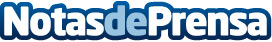 Las despedidas del Poblado Medieval en Salamanca reciben en 2019 más clientes de provincias limítrofesLas despedidas de solteros en Salamanca se han convertido en una de las opciones más buscadas por grupos de amigos que quieren divertirse y pasarlo bien. En parte gracias al Poblado Medieval, un espacio reservado a la organización de este tipo de fiestas, con actividades divertidas ambientadas en la épocaDatos de contacto:Luis Sánchez609 98 57 26Nota de prensa publicada en: https://www.notasdeprensa.es/las-despedidas-del-poblado-medieval-en Categorias: Viaje Sociedad Castilla y León Entretenimiento http://www.notasdeprensa.es